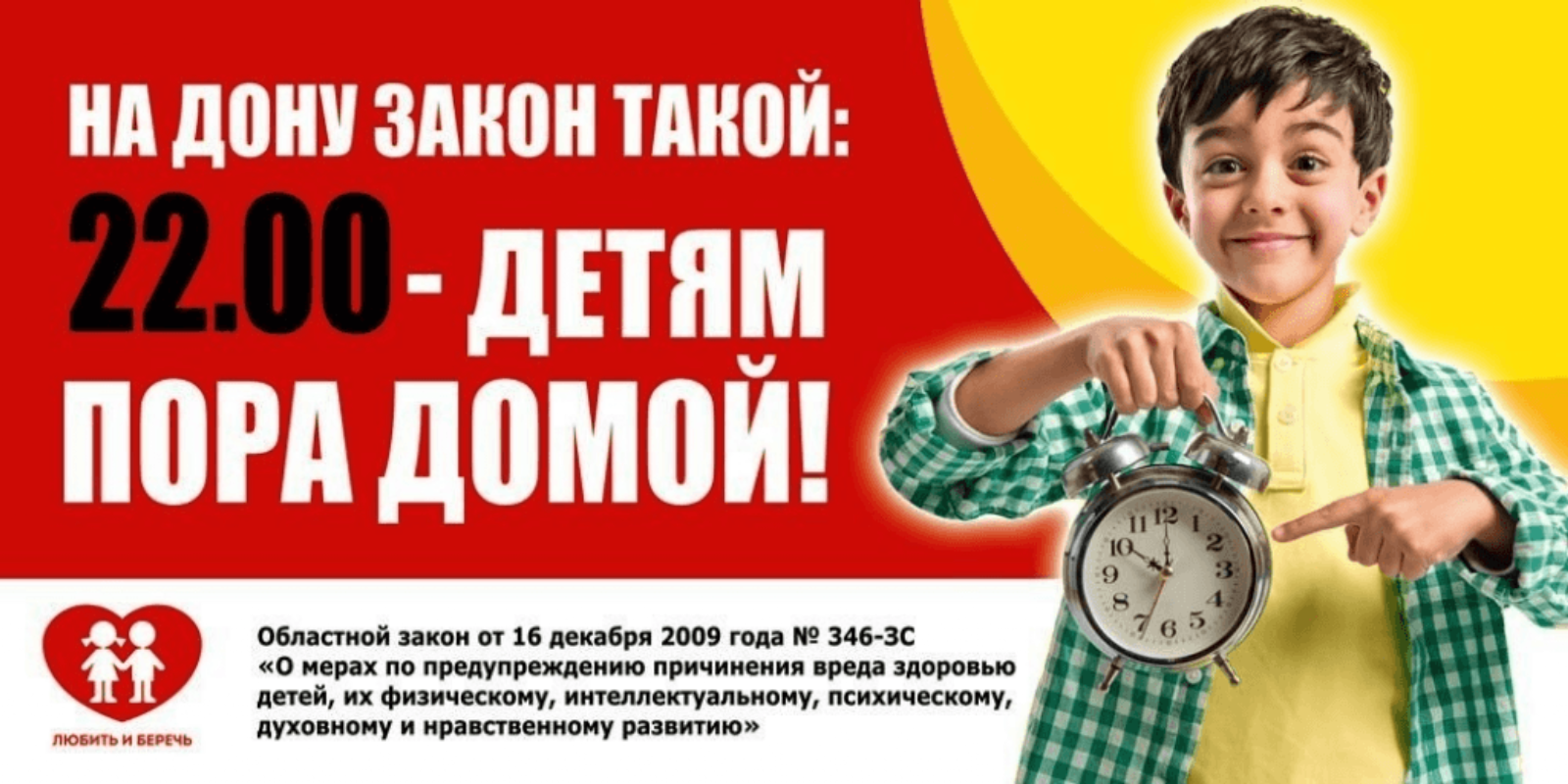   Администрация МБОУ М-Курганской сош № 3 имени Героя Советского Союза А.М. Ерошина  напоминает, что областным законом от 16.12.2009 №346-ЗС «О мерах по предупреждению причинения вреда здоровью детей, их физическому, интеллектуальному, психическому, духовному и нравственному развитию»  определен перечень мест, нахождение в которых может причинить вред здоровью и развитию детей (лиц, не достигших возраста 18 лет), а также общественные места, в которых в ночное время не допускается нахождение детей (лиц, не достигших возраста 16 лет) без сопровождения родителей (лиц, их заменяющих), а также лиц, осуществляющих мероприятия с участием детей:1. Объекты (лица, не достигшие 18 лет):- предназначенные для реализации товаров только сексуального характера;- пивные и винные рестораны, бары, рюмочные;- иные места, предназначенные для реализации только алкогольной продукции, пива, напитков, изготавливаемых на его основе.2. Общественные места (лица, не достигшие 16 лет):- улицы, стадионы, парки, скверы;- транспортные средства общего пользования;- объекты (на территориях, в помещениях) юридических лиц или граждан, осуществляющих предпринимательскую деятельность без образования юридического лица, которые предназначены для обеспечения доступа к сети «Интернет».Законом установлено ночное время, когда несовершеннолетним запрещено находиться в общественных местах без сопровождения родителей или лиц, их заменяющих: с 22.00 часов до 06.00 часов следующего дня.Допущение родителями нахождения детей в ночное время вне дома без их сопровождения или сопровождения лиц, осуществляющих мероприятия с участием детей, а также допущение нахождения детей на запрещенных объектах в любое время суток влечет административную ответственность родителей.СДЕЛАЕМ ЖИЗНЬ РЕБЕНКА БЕЗОПАСНЕЙ!